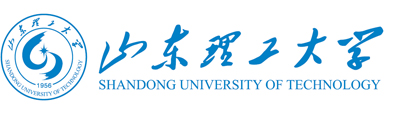 2018年寒假社会实践调研报告      题    目                                     学    院                                  专业年级                                  学生姓名                                  指导教师                                  日    期                               